June 11, 2018Make the Switch USA LLC1209 Via VisaliaSan Clemente CA  92672					RE:	Continuation Certificate						Make the Switch USA LLC						A-2011-2243341Dear Sir/Madam:On May 29, 2018, the Commission received your Bond Continuation Certificate extending the term of your Bond to June 1, 2019.  This document was seriously damaged during transit, and as such cannot be accepted for filing.The Commission requires a supplier to file an original bond, letter of credit, continuation certificate, amendment, or other financial instrument as part of a supplier's licensing requirements under Section 2809(c) of the Pennsylvania Public Utility Code, including naming the Pennsylvania Public Utility Commission as the beneficiary or obligee of the security instrument.Please file a duplicate original financial instrument with my office as soon as possible, preferably by overnight delivery to my office address listed above.  Sincerely,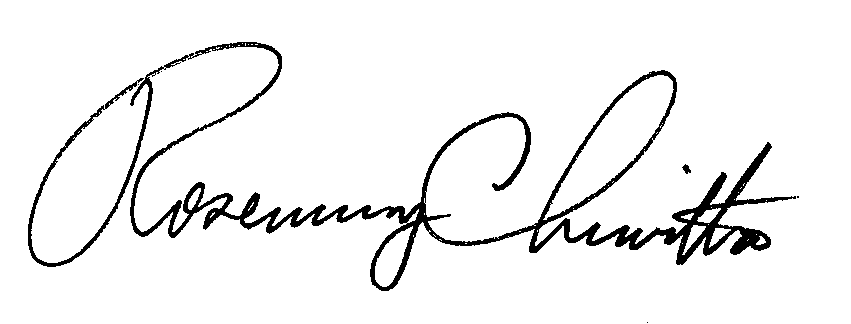 Rosemary ChiavettaSecretary of the CommissionRC:aw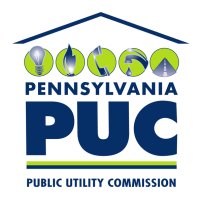  PUBLIC UTILITY COMMISSION400 North Street, Keystone Building, Second FloorHarrisburg, Pennsylvania  17120IN REPLY PLEASE REFER TO OUR 